PLAN LEKCJI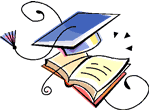 klasa 7Agodz.:poniedziałekwtorekśrodaczwartekpiątek800- 845geografia(7.45) fizyka (inst.)(7.45) matematyka j. niemieckij. niemiecki850- 935j. angielskichemia (inst.)informatykazajęcia teatralnehistoria940- 1035muzykazajęcia z wych.historiabiologiamatematyka 1040- 1125j. polskiw-freligiaj. angielskij. polski1135- 1220w-fmatematykaj. angielskij. polskigeografia1225- 1310j. niemieckij. angielskichemiaj. polskibiologia1330- 1415chemia j. polski j. polskimatematykabasen1420- 1505fizyka doradztwo zawodowe judo plastyka1510- 1555matematyka